Instrumento de Cancelamento emitido pelo credor ou sucessor, contendo determinação expressa para o cancelamento do ônus em questão, com menção expressa ao ônus a ser cancelado e à matrícula do imóvel;Se o ônus não for oriundo de financiamento do SFH, será necessário o reconhecimento de firma da assinatura do credor (Art. 221, II, da Lei 6015/73).Se o credor for pessoa jurídica e o instrumento estiver assinado por representante deverá ser anexado documento que comprove a legitimidade e poderes de quem o representa.A lista de documentos acima não é definitiva, servindo apenas para conferência de documentação e celeridade do processo, portanto, a situação jurídica do título, das partes ou do próprio imóvel, pode ensejar o pedido de novos documentos ou complementação dos que foram depositados.A falta de algum dos documentos acima não impedirá a prenotação do título, porém, podem impedir o efetivo registro do mesmo, gerando exigências que serão descritas na Nota de Devolução.Emolumentos: Baixas (Item VIII da tabela).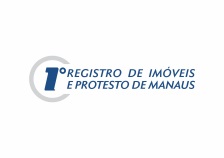 CHECKLISTCódigo:CheckPrDocumentos para PrenotaçãoData: 22/03/16Cancelamento de Hipoteca ou Alienação FiduciáriaVersão:0Cancelamento de Hipoteca ou Alienação FiduciáriaPág:1/1DOCUMENTOS NECESSÁRIOSOBSERVAÇÕES